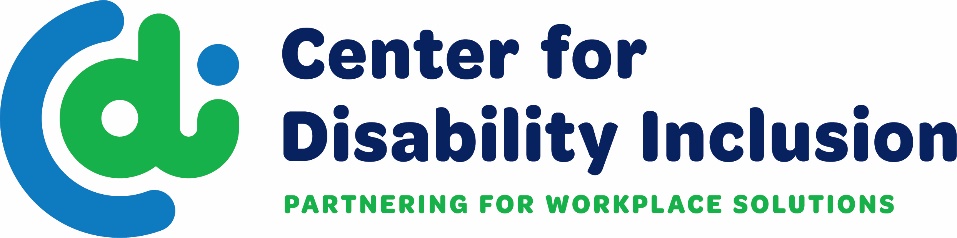 The Center for Disability Inclusion has a tiered approach to partnership. Our top-level Platinum partnership provides a deeper dive into the disability inclusion process and helps our corporate partners gain traction and create a road map for targeted disability inclusion efforts. We meet you where you are on your journey and are ready to work together to help you elevate 
disability inclusion in your workplace and marketplace.Platinum Partnership ($8,000 annual investment)Customized ConsultationAssistance in designing a disability inclusion strategic plan. A comprehensive disability inclusion plan can be developed using 
a benchmarking tool that can assist in preparing the design for disability 
inclusion strategies.Up to 16 hours of consultation – Partners receive onsite and virtual consultation and technical assistance based on their identified needs. Can include: 503 regulatory requirements, how to build a talent pipeline of candidates with disabilities, effective accommodation policies, processes and practices, self-identification strategies, web accessibility, ERG/BRG/Affinity Groups, training for hiring managers and more. Additional Benefits for Platinum PartnersBrand RecognitionProminent logo placement on our website, print and digital communications.Jobs Ability Online job board designed for candidates with disabilities and companies who need to expand their talent pipeline.Unlimited job postingsDisability Inclusion Network 2 attendees at each 60-minute monthly meeting with business and pivotal partners (community agencies). Develop meaningful partnerships, address barriers to disability inclusion and employment, make significant connections that result in jobs being filled. Disability Inclusion Summit4 complimentary registrations to this annual eventAnnual Summit - information packed Conference Champions Awards Event4 complimentary registrations to this annual eventRecognition of companies leading in their disability inclusion efforts.Thought Leaders Event2 complimentary registrations to this annual eventSubject matter expert presentation and facilitation of inclusion best practicesEducational Programs4 complimentary registrations to each program/webinarRelevant just in time training eventsSee Partnership information on next page for more details.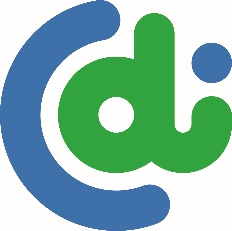 Many community agencies are joining us in partnership as well. Learn more by contacting Darla Wilkerson/CEO dwilkerson@centerfordisabilityinclusion.org 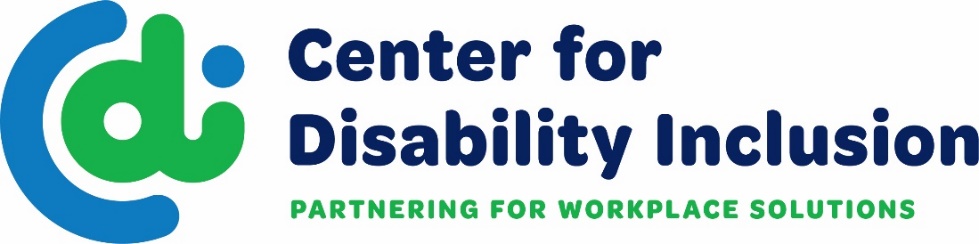 CDI is a national organization that partners with businesses 
to advance their disability inclusion efforts.We deliver educational events and networks that expand the possibilities for disability inclusion.We create collaborative relationships with the business 
community and key stakeholders including business leaders, 
HR professionals and service organizations.We provide information and resources that drive talent acquisition, diversity supply chain and disability inclusion.We provide consultation and training to enhance awareness 
and skills in disability inclusion. We connect business partners at any stage of disability inclusion with thought leadership and solutions.We provide avenues for connecting to talent with disabilities. The Center for Disability Inclusion advances disability inclusion by providing the business community with tools, resources and solutions that drive employee hiring, engagement and performance. Center for Disability Inclusion Business Partner Options and Associated BenefitsCenter for Disability Inclusion Business Partner Options and Associated BenefitsCenter for Disability Inclusion Business Partner Options and Associated BenefitsCenter for Disability Inclusion Business Partner Options and Associated BenefitsCenter for Disability Inclusion Business Partner Options and Associated BenefitsPartnership LevelPlatinumGoldSilverBronzeConsultation & TrainingStrategic Plan Design AssistanceComprehensive plan development using a benchmarking tool to create a profile, plus Consultation - up to 16 hours of onsite or virtual per year.Training - one virtual or onsite program per year; choose from variety of available disability inclusion topics Up to 8 hoursUp to 4 hoursXJobs Ability Online job board for companies to expand their talent pipeline and reach candidates with disabilities, unlimited local postings.Unlimited local postingsUnlimited local postingsXSignature Events4 Registrations + discounted registration fees for additional attendees Disability Inclusion Summit – annual conferenceChampions Award Event – annual recognition awardThought Leaders Event – annual leadership forum3 registrations2 registrations1 registrationEducational Programs4 Registrations + discounted registration fees for additional attendeesWebinars – Subject Matter Experts on disability inclusion topicsDisability Inclusion Network – monthly meetings to connect business and community partners to enhance outreach and recruitment efforts and strengthen relationships.3registrations2registrations1registrationBrand RecognitionCompany Logo PromotionsProminent homepage and partner page of websiteProminent promotions on printed materialsProminent promotions on social media sitesAverage 22,000+ brand impressionsCompany logo on home & partner pages, social media sites. 
Avg 17,000+ impressionsCompany logo on partner page, printed materials. 
Avg 5,000+ impressionsCompany logo on partner page. 
Avg 2,000+ impressionsAnnual Investment$8,000 $5,500 $4,000 $2,000 